           				Withernsea Primary School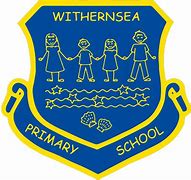                                    PE Long term plan 2022/23PE sessions             Outdoor Games sessions          Autumn 1Autumn 2Spring 1Spring 2Summer 1Summer 2Summer 2Year 1Gym(movement and balance)DanceMulti skills 1(team games)DanceBall skills(hands)Sports Day practiseSports Day practiseYear 2Gym(movement and balance)DanceCircuitMulti skills 1(team games)Multi skills 2 (passing games)Sports Day practiseSports Day practiseYear 3GymTennisBox2BfitNetballDanceCricket/roundersSports Day PractiseYear 4DanceBasketballGymTag RugbyKurling/bocciaSwimmingSports Day PractiseYear 5     TennisNetballSwim catch up/Box 2 b fitGymCricketDanceSports Day PractiseYear 6BasketballDanceTag rugbyBox2bfitTri golfStriking and fielding-rounders/YogaSports Day Practise